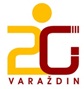 RASPORED RAZREDNIH ODJELA PO MATIČNIM UČIONICAMA										Ravnateljica:										Zdravka Grđan, prof.Razredni odjelMatična učionica1.A6prizemlje (desno)1.B1prizemlje (ravno)1.C4prizemlje (lijevo)1.D222. kat (desno)1.E252. kat (desno)1.S292. kat (lijevo)2.A192. kat2.B292. kat2.C252. kat2.D222. kat2.E371. kat2.S192. kat3.A371. kat3.B351. kat3.C161. kat3.D341. kat3.E161. kat3.S351. kat4.A4prizemlje4.B362. kat4.C1prizemlje4.D6prizemlje4.E362. kat4.S341. kat